Znajdź i policz mieszkańców łąki – zabawa ćwicząca koncentrację uwagi, spostrzegawczość oraz przeliczanie. Poszukaj poszczególnych mieszkańców łąki, przelicz ich i za pomocą zapisu liczbowego lub kresek, zanotuj odpowiednią cyfrę / ilość w legendzie pod ilustracją. Wykaż się dobrym wzrokiem i umiejętnością przeliczania! 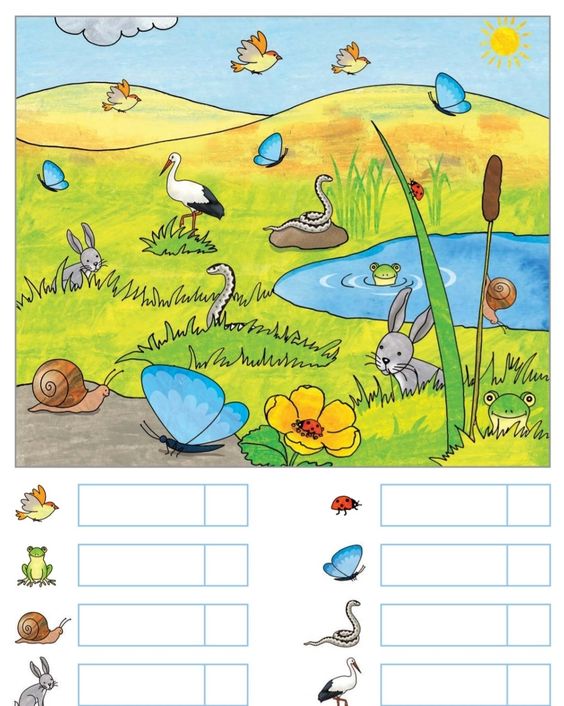 Wielbłądy. Dziecko chodzi po pokoju na czworakach z wyprostowanymi nogami i wysoko uniesionymi biodrami, udając wielbłądy. Należy zwrócić uwagę by podczas chodu stopy dziecka były całe oparte na podłodze, by nie chodziło na palcach.Zapraszam do ćwiczeńŚNIADANIE PUCHATKAKubuś Puchatek obudził się rano, przeciągnął i bardzo mocno ziewnął (ziewanie). Poczuł, że jego brzuszek jest pusty, wyruszył więc do lasu na poszukiwanie miodu. Idzie wyboistą ścieżką (dotykamy czubkiem języka do każdego ząbka na górze i na dole), rozgląda się na prawo (czubek języka do prawego kącika ust)i na lewo (czubek języka do lewego kącika ust). Próbuje wyczuć, gdzie może znajdować się dziupla z miodem (kilka razy wdychamy powietrze nosem, a wydychamy buzią). Stanął przed wysokim drzewem. Spojrzał w górę (językiem dotykamy do górnej wargi)i zobaczył dziuplę, z której wypływał  pyszny miodzik. Kubuś zaczął więc wspinać się na drzewo. Sięgnął łapką do dziupli i wyjął ją oblepioną miodem. Oblizał całą dokładnie (wysuwamy język z buzi i poruszamy nim lekko do góry i na dół) i wsunął łapkę po miód jeszcze raz (ponownie naśladujemy oblizywanie ręki). Podczas jedzenia Puchatek pobrudził sobie pyszczek. Teraz próbuje go wyczyścić. Oblizuje więc językiem dokładnie wargi, dotyka do kącików ust, a na koniec oblizuje ząbki (usta przez cały czas są szeroko otwarte).Misio poczuł, że jego brzuszek jest już pełen. Zszedł z drzewa i ruszył w drogę powrotną. Musiał iść tą samą wyboistą dróżką (dotykamy czubkiem języka do każdego ząbka na górze i na dole), więc gdy doszedł do swojego domku był bardzo zmęczony (wysuwamy język na brodę i dyszymy). Położył się do łóżeczka i zasnął (chrapiemy).Utrwalaliśmy głoskę „c” w wyrazach dzisiaj czeka na Was gra, w której utrwalicie głoskę w zdaniachhttps://wordwall.net/pl/resource/1499716/g%C5%82oska-c-w-zdaniachW tym tygodniu poznawaliście zawody przygotowałam dla Was ćwiczenia utrwalające nazwy zawodów. Pobawcie się z rodzicami w zagadki. 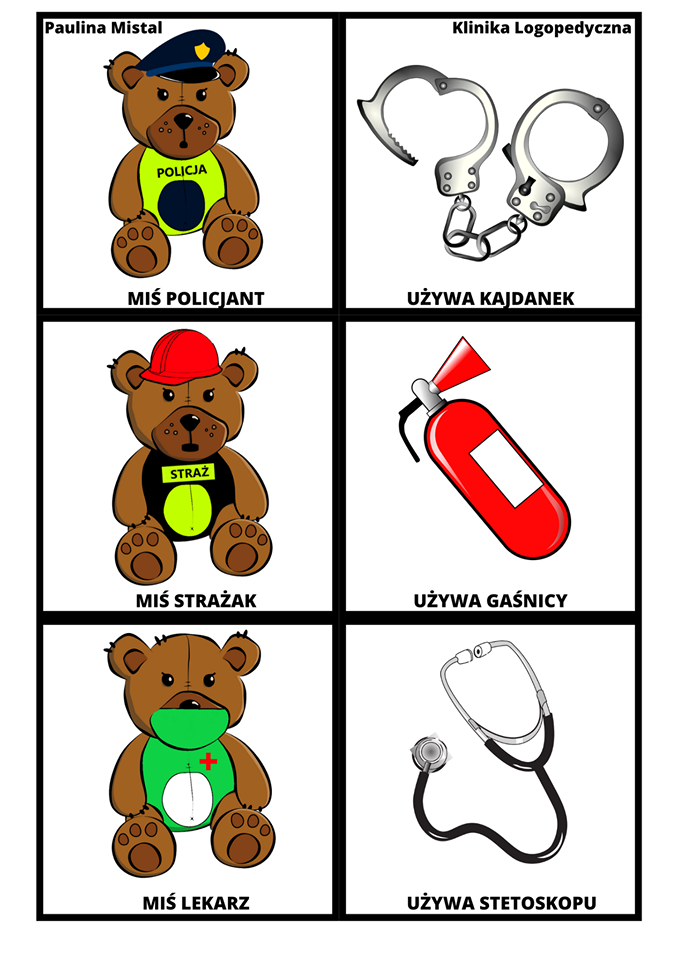 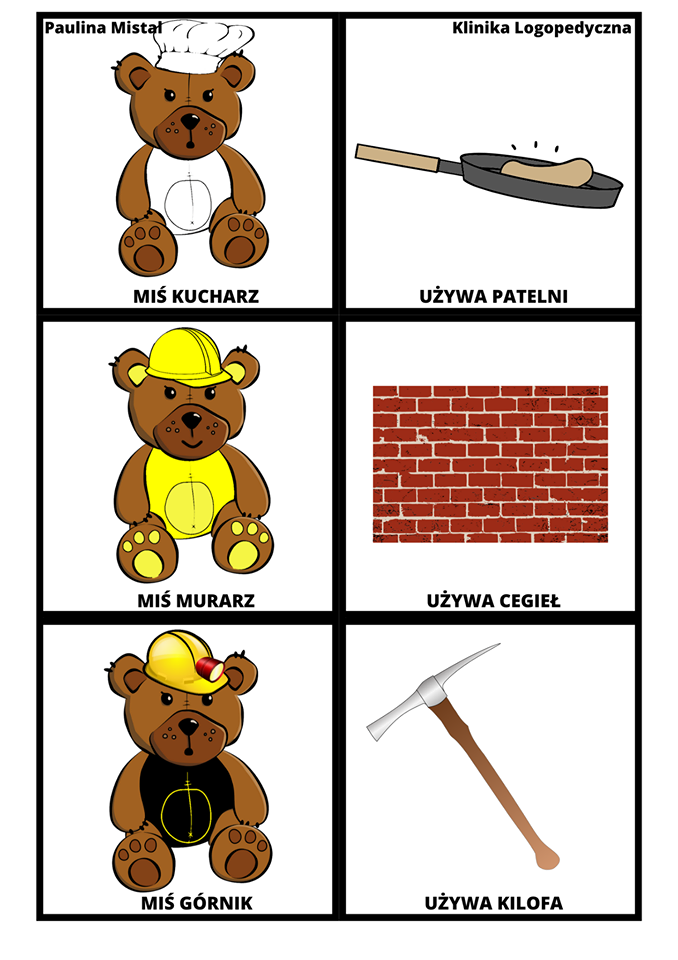 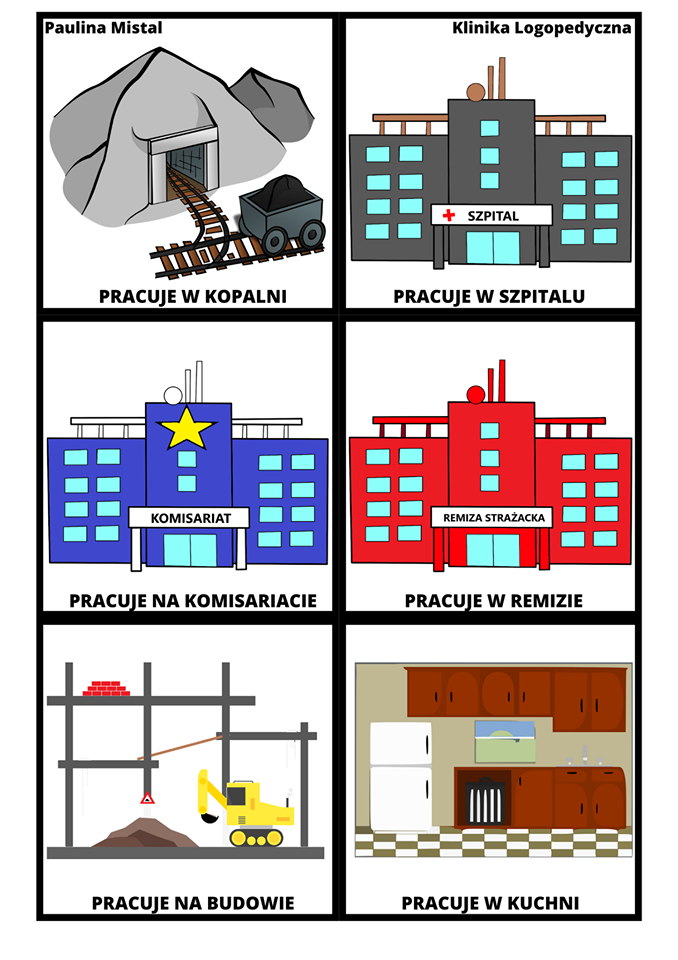 